May 2, 2019CALL TO ORDERA meeting of the Board of Directors was held at the Small Owners Lounge of Condominium Corp. NO. 0614475 on May 2, 2019 at 18:30.As there was seven (9) Board of Directors in attendance for the meeting quorum was constituted as reached and Ryan Locking chaired the meeting and called the meeting to order at 18:30.NOTE: All votes were conducted on formal seconded motions by show of hands and majority recorded as “approved”.  Supporting documentation for the Board of Directors is recorded in the Manager’s Report and does not form part of the minutes in order to meet the needs of current privacy legislation. ATTENDEESNewly Elected Board / Newly Assigned Positions / Former PositionsDennis Locking (President/GM Liaison) (former GM Liaison)Ryan Locking (Vice-President) (Former President)Mona Soyland (Secretary) (Acclimation) Andy Gregory (Treasurer) (Former VP/Interim Treasurer) Steve Lawrence (Member at Large)Corey Baker (Member at Large) Doug Kalin (Member at Large) Sima Thanawki (Member at Large)Andres Guaqueta (Member at Large)Wanda Hogg (General Manager)APPROVAL OF MINUTESMarch 21, 2019 General meeting minutes approved, with noted edits as circulated. Motion to approve, seconded, approved.EMAIL RATIFICATIONS – as summarized in Manager ReportConfirmation of Email Ratifications as presented to the Board; between February 22, 2019 – March 20, 2019.Mar 27 - Unit ? – _Reptile pet approvalMar 29 -1314 c/b – drain – handled via email – w/o $200 c/b to bad debt, no cause for c/n Apr 10 - Window Cleaning Type A Plus cleaningApril 11 - Parkade Cleaning ($5000). Approved Motion to approve, discussion, seconded, approved.April 11 - Unit 2406 Rental Deposit refund.  ApprovedApril 16 - Unit 3404 Parkade Storage - approval provided April 29, 2019 REVIEW OF FINANCIALS Arrears -active process-summary in Manager Report As of April 29, Balance 22,863.48 down from 39,791.56 a No active collections or NSF work completed in April due to other commitments. GM to pick up process after May 1 fees are processed.REVIEW OF MANAGEMENT REPORT Will be reviewed at regular meeting May 23, 2019.ACTIVE ITEMS/CARRY OVER Bylaws – Approvals/Revision/Communication to Owners of revision and reminder to submit Special Resolution. Now at 30%.CLP-Retro-fit contract in place-active-Contract scope review and final action items in review.Board Position CCI (Canadian Condo Institute) - Membership – CM100 – in place 2019/20 www.ccisouthalberta.com NEW BUSINESSBoard Election – New positions as stated in attendance.GWSC-Human Resources (Community Administrator and Executive Assistant) Added communication hubs for Owners and Corp: FB, Twitter, Instagram?Links via website, email communication, survey monkeyBoard committeesBylawSocialProjectsApproval of Draft AGM Minutes - Motion to approve, discussion, seconded, approvedADJURNMENTMay 2, 2019 at 19:42DATE OF NEXT MEETINGMay 23, 2019 – (Special Projects)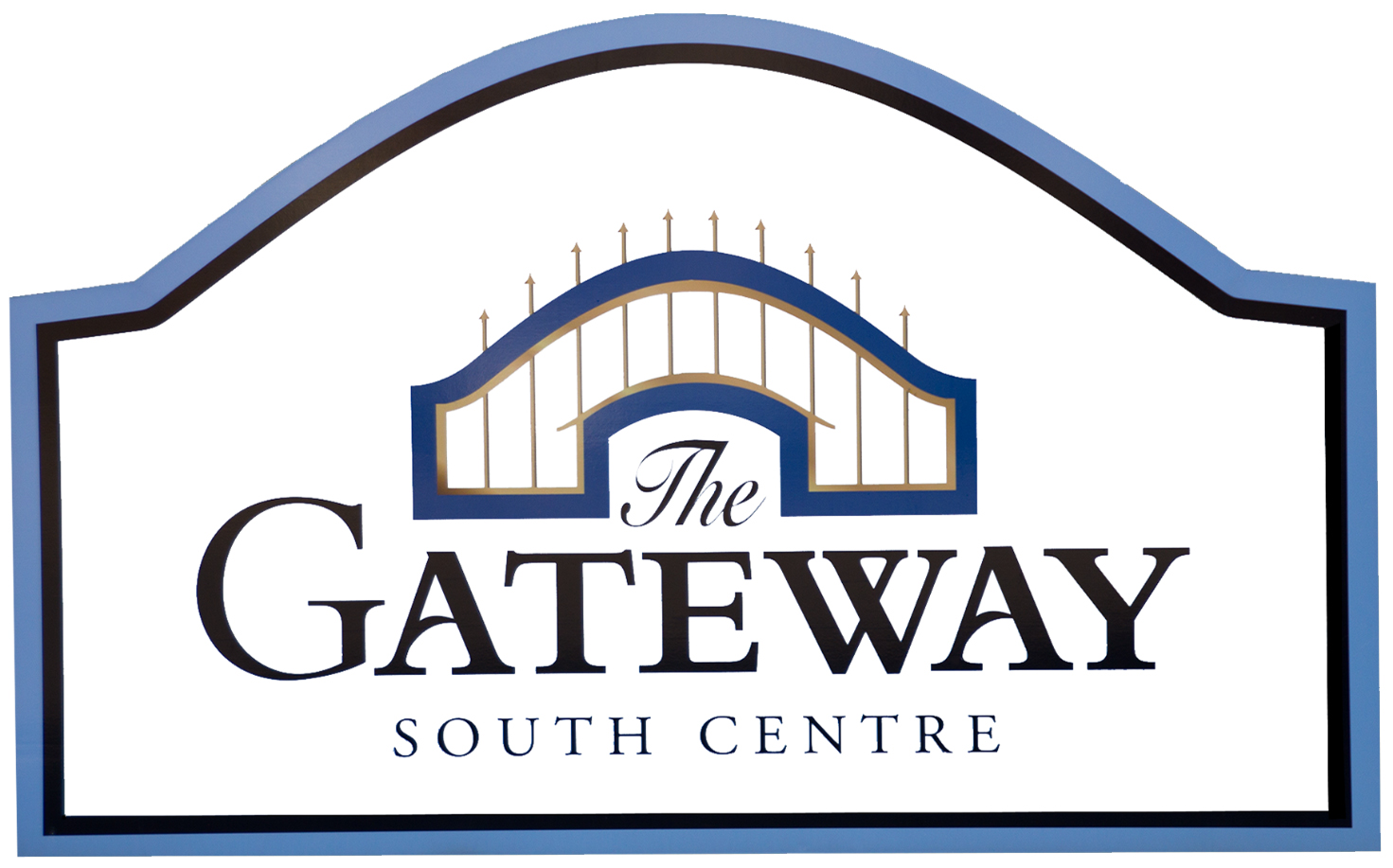 